                                               Отчет о проведении Всероссийской Космической лабораторной работы.    12 апреля на базе Точки роста  в МКОУ «СОШ ст. Зеленчукской им. Бреславцева В.В.»  Зверевой Т.В. и  Байрамкуловой Р.А. была проведена Всероссийская космическая  лабораторная работа. В лабораторной работе приняли участие учащиеся 8 «а» и 8 «б» классов.   Перед началом лабораторной работы провели разъяснительную беседу по правилам поведения в Точке роста и технике безопасности при проведении лабораторной работы.   В ходе лабораторной работы учащимся предложили определить массу произвольных предметов. Затем вспомнили как измерить массу Земли. После этого с помощью куска глины измерили плотность земли  и по плотности измерили массу планеты.  Так же учащимся продемонстрировали видео, как при помощи коэффициента жесткости пружины определяют массу космонавтов в космосе.    Учащиеся заполнили рабочие листы и произвели все расчеты. Продолжительность  лабораторной работы 108 минут ( именно столько Гагарин провел в космосе).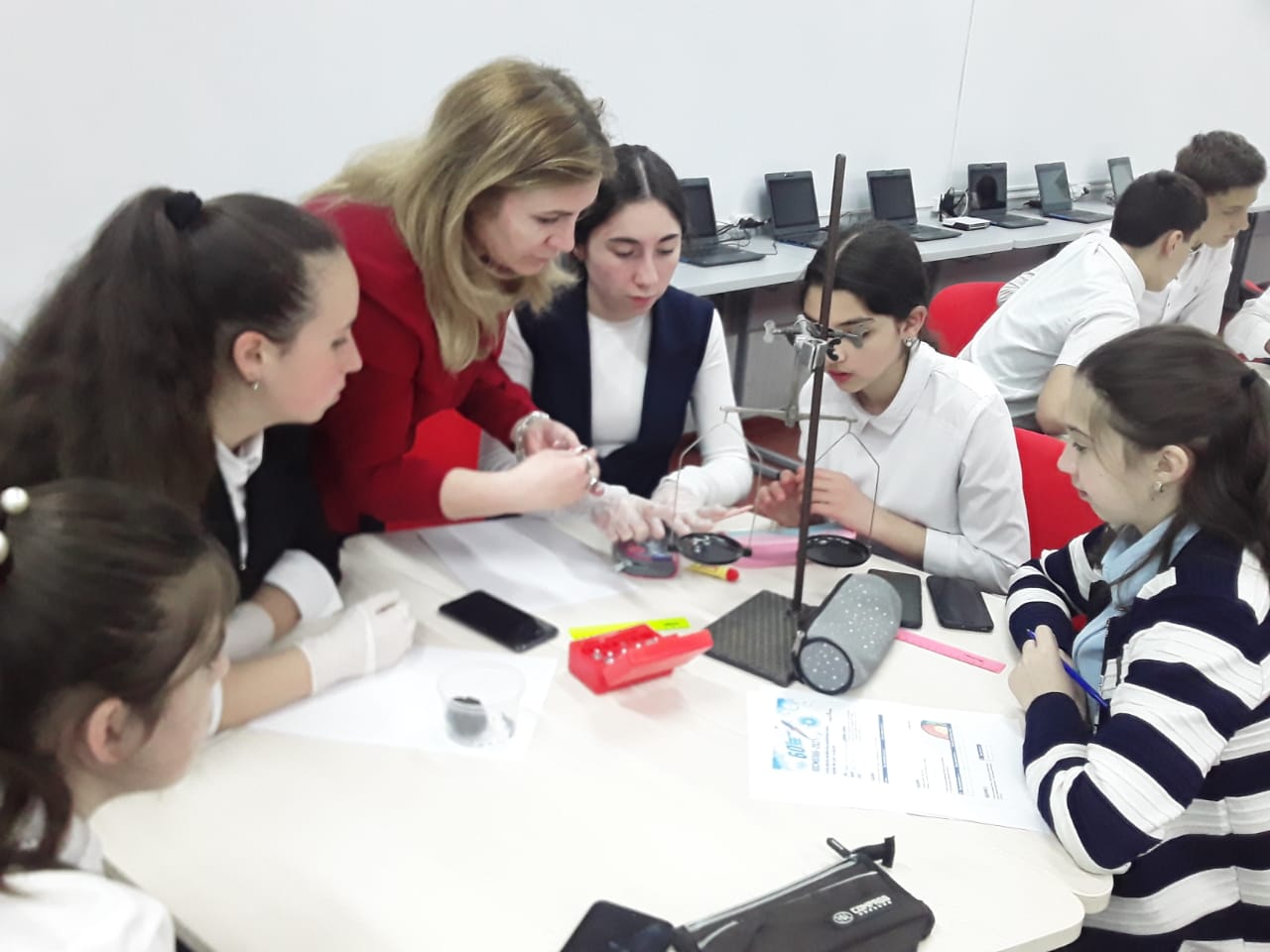 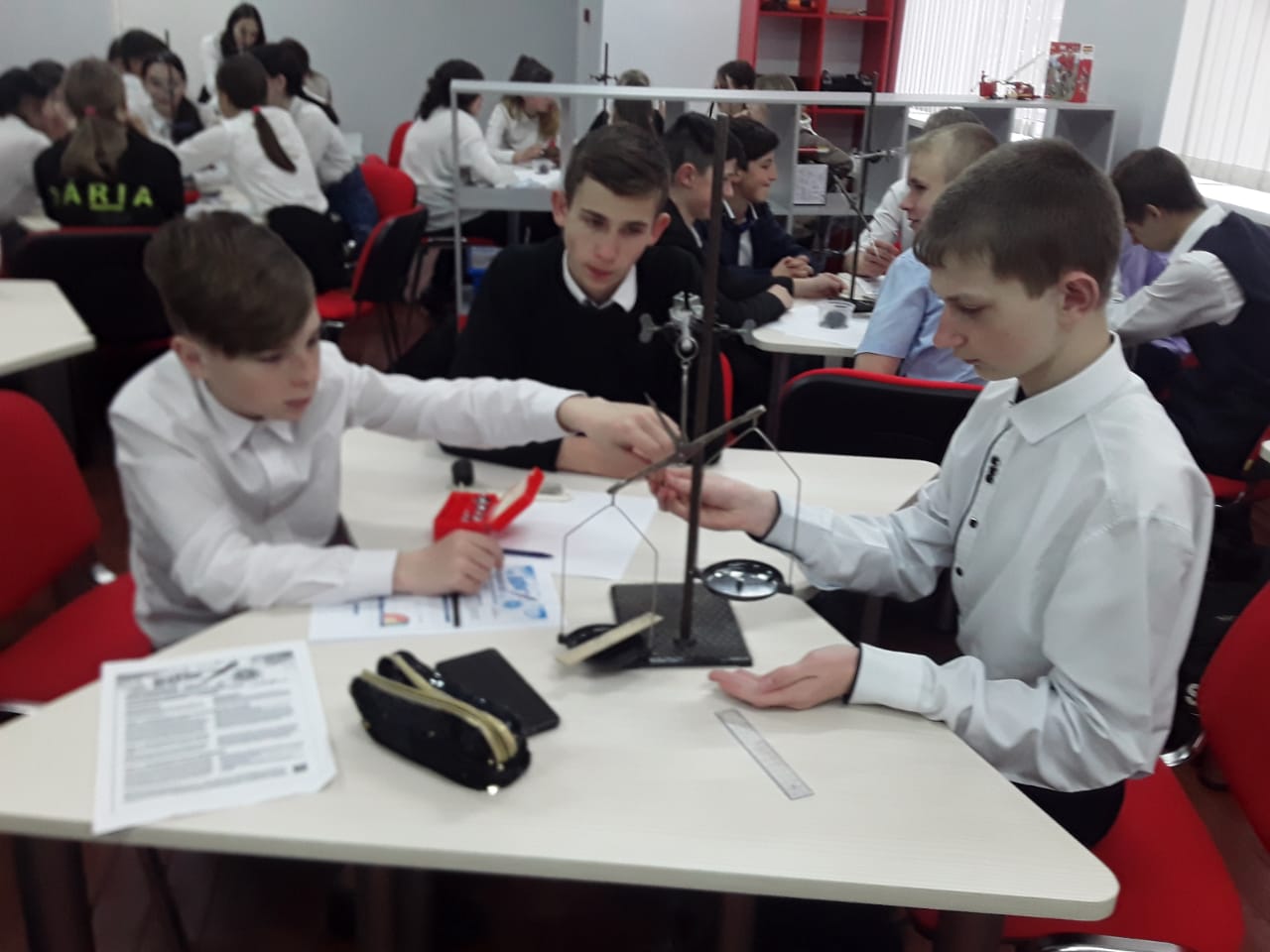 Вывод: Всероссийская космическая лабораторная работа проведена в полном объеме и на удовлетворительном уровне. Все учащиеся проявили интерес к лабораторной работе и участвовали с удовольствием. 